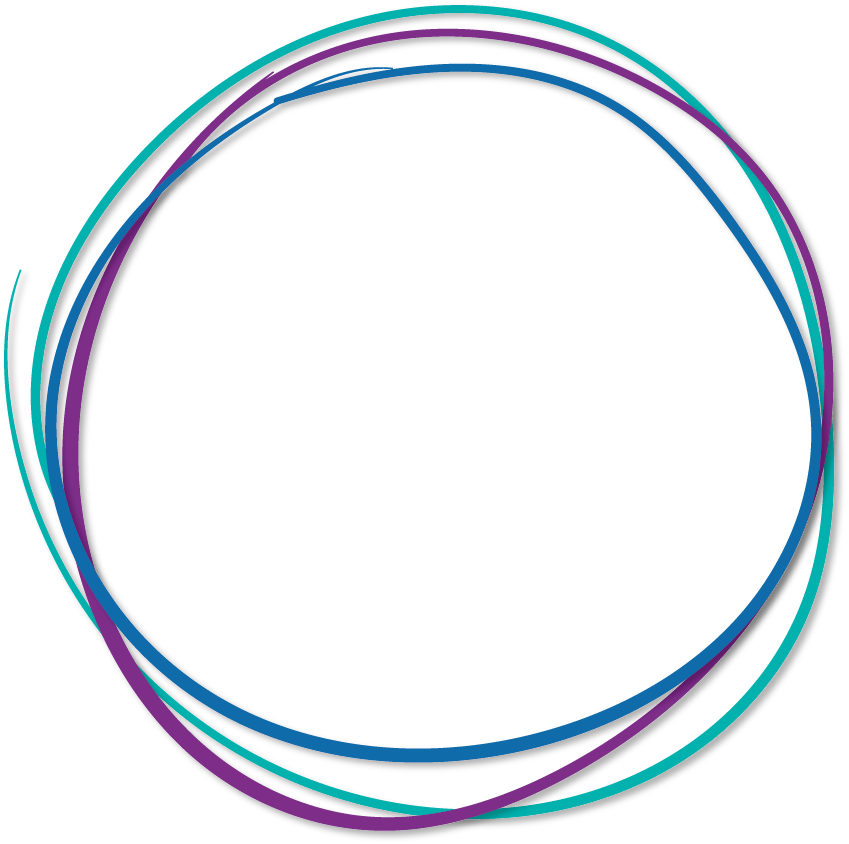 Tävlingsbestämmelser Parkour2019Beslutat av nationella parkour och tricking kommittén 2019-02-28FörordTävlingsbestämmelser parkour är framtagna av Gymnastikförbundets nationella kommitté för parkour och tricking och godkända av Gymnastikförbundets Generalsekreterare. 

Förändringar under innevarande giltighetsperiod kan endast göras av Gymnastikförbundets nationella kommitté för parkour och tricking alternativt Gymnastikförbundets Generalsekreterare.Vid frågor gällande Tävlingsbestämmelser Parkour kontakta: parkour@gymnastik.se Följande dokument ska läsas ihop med:
Tekniskt Reglemente
Ahmed Al-Behiri	    Filip KroloppOrdförande parkour och tricking kommitten                   Idrottskonsulent Nationella tävlingarAllmäntAnsvarBestämmelser och reglementen är framtagna av Gymnastikförbundets nationella parkour och tricking kommitten.  Förändringar under innevarande giltighetsperiod kan endast göras av nationella parkour och tricking kommitten alternativt Gymnastikförbundets generalsekreterareNationella tävlingarI parkour är följande tävlingar klassificerade som Gymnastikförbundets nationella tävlingar Svenska Mästerskapen (SM). Regler för SM finns i detta dokument.TävlingsgrenarSe Tekniskt reglemente.TävlingsanmälanAnmälningsrutinerAnmälningar till alla nationella tävlingar i parkour görs på Gymnastikförbundets hemsida, www.gymnastik.se. Anmälningar till nationella tävlingar ska ske fyra (4) veckor innan respektive rikstävlings första tävlingsdag.InbjudanSenast två (2) månader före respektive nationell tävling ska en inbjudan publiceras på www.gymnastik.se med information om tävlingsdatum, plats (ort och lokal), arrangör, ev anmälningsavgifter och avvikelser från bedömningsreglementet och andra tävlingsbestämmelser.PMSenast tre (3) veckor före respektive nationell tävling ska samtliga anmälda deltagare/föreningar tillsändas ett PM med information om tävlingens genomförande.FörsäkringAlla deltagare på nationella tävlingar ska ha tävlingsförsäkring (även kallad tävlingslicens).DomareDen nationella parkour och tricking kommittén tillsätter domare utifrån tävlingsnivå och utbildning på domarna.Domare på en nationell tävling ska vara 18 år fyllda.Innan varje nationell tävling ska utvalda domare träffas fysiskt eller digitalt.Tävlingsdeltagande
Alla deltagare som är fyllda 13 år får delta i rikstävlingar, tjejer och killar kan tävla mot varandra. Se även tekniskt reglemente.TävlingsgenomförandetUtformning av runEn tävling avgörs med hjälp av runs.  Ett “run” är max 60 sekunder men minst 30 sekunder där utövaren visar vad den kan göra ensam på tävlingsarenan. Final runSex deltagare går vidare till ett “final run”. Poängen har då nollställs och det bästa “final-runnet” vinner tävlingen.Kvalificering till SMKvalificering kan ske via kvaltävlingar och/eller genom videokval. Om kvaltävlingar sker går de deltagare som kvalificerat sig till ett finalrun vidare till SM. Antal deltagare på en nationell tävling får inte överstiga 20 personer. BedömningPoängsystemVarje domare belönar deltagaren prestation med 1 till 100 poäng i en utvald kategori. 5 kategorier ger en total maxpoäng på 500 poäng.Bedömningskriterier i tävlingsmomentet De kategorierna som domarna bedömer är Flow, Kreativitet, Svårighetsgrad, Utförande och Helhet.Flow:Deltagaren har ett flyt Rörelserna ska upplevas naturligt utfördaRörelser kopplas samman och flyter ihop med varandraKreativitet:Rörelser är nytänkandeDeltagaren visar på en unik stilYtor/väggar/objekt/hinder nyttjas på ett nytänkande sättSvårighetsgrad:Rörelser utförs i tät följdRörelser är tekniskt avancerade i rotationer, längd, höjd och flödeUtförande:Rörelser utförs med säkerhet och god marginalDeltagaren landar rörelsenDeltagaren visar bra kontroll i sin ansats, luftfärd och landningRörelser är graciösaHelhetDeltagaren påvisar färdighet i samtliga kategorierDeltagaren uppfyller samtliga kategorier på ett balanserat sättPresentation av bedömningAlla domare presenterar sina poäng efter varje avslutat run. I finalrunet presenteras poängen efter alla genomförda run.TävlingbanaEn parkour bana ska vara säker, utmanande och om möjligt nytja en naturlig miljö. För att uppmuntra kreativitet och utveckling bör en bana se olika ut i form och storlek. 